Publicado en Sevilla el 11/06/2019 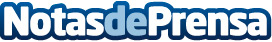 CityMe presenta a Rafa, el hombre virtual que guía a los turistas por los lugares imprescindibles de SevillaComo si fuera una persona real que camina junto al visitante, a través de la app Rafa va contando, en formato de audio, las curiosidades vinculadas a cada punto de interésDatos de contacto:CityMeNota de prensa publicada en: https://www.notasdeprensa.es/cityme-presenta-a-rafa-el-hombre-virtual-que Categorias: Viaje Andalucia Entretenimiento Turismo Innovación Tecnológica http://www.notasdeprensa.es